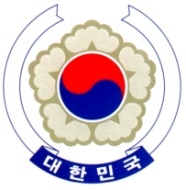 PERMANENT MISSION OF THE REPUBLIC OF KOREAGENEVAUniversal Periodic Review(3rd Cycle) – Barbados	<Check against delivery>Geneva, 19 January 2017Statement of the Republic of KoreaThank you, Mr. President,The Republic of Korea welcomes the delegation of Barbados, and expresses appreciation on their comprehensive report on the initiatives made by the Government of Barbados since the last UPR. Our delegation also appreciates the effort put by Barbados to realize many of the recommendations given in the last UPR cycle, to protect and promote human rights. We particularly welcome the expanded role of the National Human Rights Coordinating Committee, as it conducts necessary research and preparatory work to set up a National Human Rights Institution. Additionally, we welcome that a framework Gender Policy is in the process of being drafted to address gender discrimination. In this light, our delegation would like to provide the following recommendations: To adopt legislature outlawing discrimination based on gender, including in employment;To increase the age of criminal responsibility, in line with the recommendations made by the UN human rights mechanisms.To increase efforts to stop and prevent human trafficking, beginning by fully enforcing existing laws and increasing funds to do so.We hope these recommendations contribute to the Barbados’s efforts to promote and protect human rights.Thank you, Mr. President. /END/